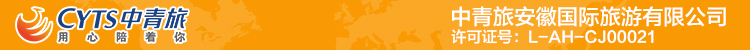 【版纳好时光】昆版双飞双动6日-铂金版行程单行程安排费用说明购物点自费点其他说明产品编号JZ20230004出发地南京市-合肥市目的地昆明市-西双版纳傣族自治州行程天数6去程交通飞机返程交通飞机参考航班无无无无无产品亮点★地标奢享酒店 非凡之选★★地标奢享酒店 非凡之选★★地标奢享酒店 非凡之选★★地标奢享酒店 非凡之选★★地标奢享酒店 非凡之选★产品介绍★地标奢享酒店 非凡之选★★地标奢享酒店 非凡之选★★地标奢享酒店 非凡之选★★地标奢享酒店 非凡之选★★地标奢享酒店 非凡之选★D1D1行程详情各起始地     昆明—入住酒店今天您将乘坐飞机从美丽的家乡飞往素有“春城”美誉的——【昆明】,接机前往酒店这里是云南省省会，是中国面向东南亚、南亚开放的门户城市，国家历史文化名城，我国重要的旅游、商贸城市，西部地区重要的中心城市之一 让您全程无障碍，体验一站式服务的温馨体贴。用餐早餐：X     午餐：X     晚餐：X   住宿昆明D2D2行程详情昆明—动车 —前往曼掌村早餐后，乘车前往【昆明火车站】乘坐动车前往美丽的版纳用餐早餐：√     午餐：√     晚餐：村长家宴   住宿西双版纳D3D3行程详情勐仑植物园—野象谷—酒店早餐后， 前往中国惟一的热带植物园【勐仑植物园】，（游览时间约120分钟，含电瓶车单园50元/人）参观中国最大的热带植物园--勐仑植物园，观赏跳舞草、绞杀树、见血封喉树、神秘果树、王棕树等上千种热带植物，沿途欣赏澜沧江（湄公河）风光 ，了解傣族风土人情。主要收集热带各种奇花异木，并用园林园艺的方式向公众进行展示。收集奇花异木274种和品种。您可以尽情感受西双版纳植物花草的魅力。用餐早餐：√     午餐：√     晚餐：象餐   住宿西双版纳D4D4行程详情傣族园—大佛寺—网红下午茶—酒店早餐后乘车前往【傣族园】（游玩时间约120分钟，已含电瓶车40元/人），如果说西双版纳的神秘、美丽，是造物主对这块北回归线上最后一片绿洲的莫大恩赐，那么西双版纳傣族园的内大片自然生态村寨能够得以完整地保护下来，则得益于这里的村民对本民族文化的无比眷恋与执着，得益于他们深植于血液与灵魂中与自然和谐相处的生态观念。用餐早餐：√     午餐：√     晚餐：X   住宿西双版纳D5D5行程详情傣族文化民族村—曼听公园—动车返回昆明早餐后游览【傣族文化民族村】（游览时间约180分钟）， 了解,体验傣家民风民俗,了解傣家人生活习惯！随后然后前往【曼听公园】（游览时间约90分钟）已有1300多年的历史，以前是傣王御花园，传说傣王妃来游玩时，这里的美丽景色吸引了王妃的灵魂。用餐早餐：√     午餐：傣王御宴     晚餐：X   住宿昆明D6D6行程详情昆明—集散中心—起始地早餐后，前往【游客集散中心】，可自由选购云南土特产，作为出游回家送亲朋好友纪念品的首选。之后根据返程航班时间安排送机，返回温馨的家。（返程交通需出 13：00 以后的航班）用餐早餐：√     午餐：X     晚餐：X   住宿温馨的家费用包含交通	全程正规空调旅游车，根据人数用车，不指定车型、按我社拼团人数选择车型，每人确保1个正座。（因此团为散客拼团，到达航班较多，故在昆明段我社单独安排车辆接送，无导游）交通	全程正规空调旅游车，根据人数用车，不指定车型、按我社拼团人数选择车型，每人确保1个正座。（因此团为散客拼团，到达航班较多，故在昆明段我社单独安排车辆接送，无导游）交通	全程正规空调旅游车，根据人数用车，不指定车型、按我社拼团人数选择车型，每人确保1个正座。（因此团为散客拼团，到达航班较多，故在昆明段我社单独安排车辆接送，无导游）费用不包含1、因交通延误、取消等意外事件或不可抗力原因导致的额外费用；1、因交通延误、取消等意外事件或不可抗力原因导致的额外费用；1、因交通延误、取消等意外事件或不可抗力原因导致的额外费用；项目类型描述停留时间参考价格集散中心土特产120 分钟项目类型描述停留时间参考价格曼听篝火晚会60 分钟¥ 280.00预订须知提前咨询余位温馨提示01、单人房间：入住酒店时如需要客人付钥匙牌的押金，若房间内物品没有损坏，退房时退还客人，请配合导游的工作。退改规则退改规则 以旅游合同约定为准，如按约定比例扣除的必要的费用低于实际发生的费用，旅游者按照实际发生的费用支付。